sterling, NEBRASKA $315,000 available for anOwner-Occupied Housing Rehabilitation ProgramOFFERED BY the Village of Sterling partnering with sendd & NDED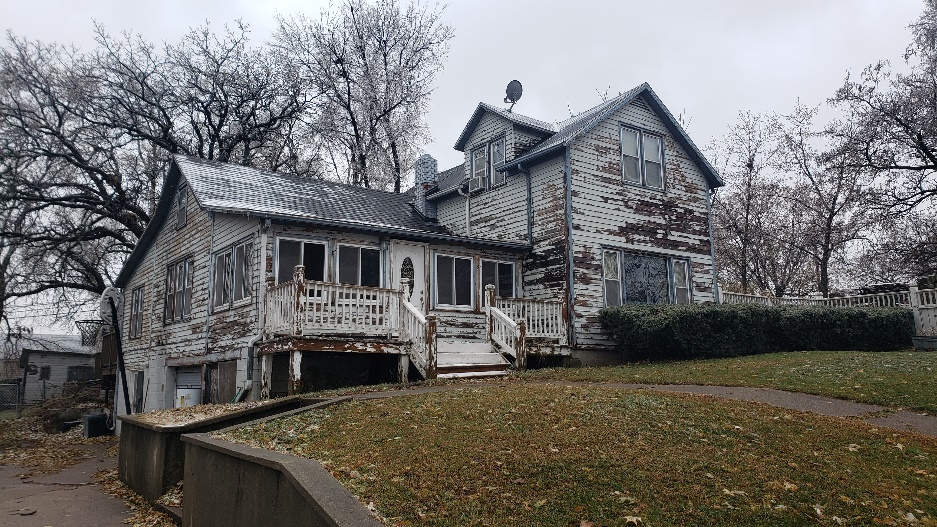 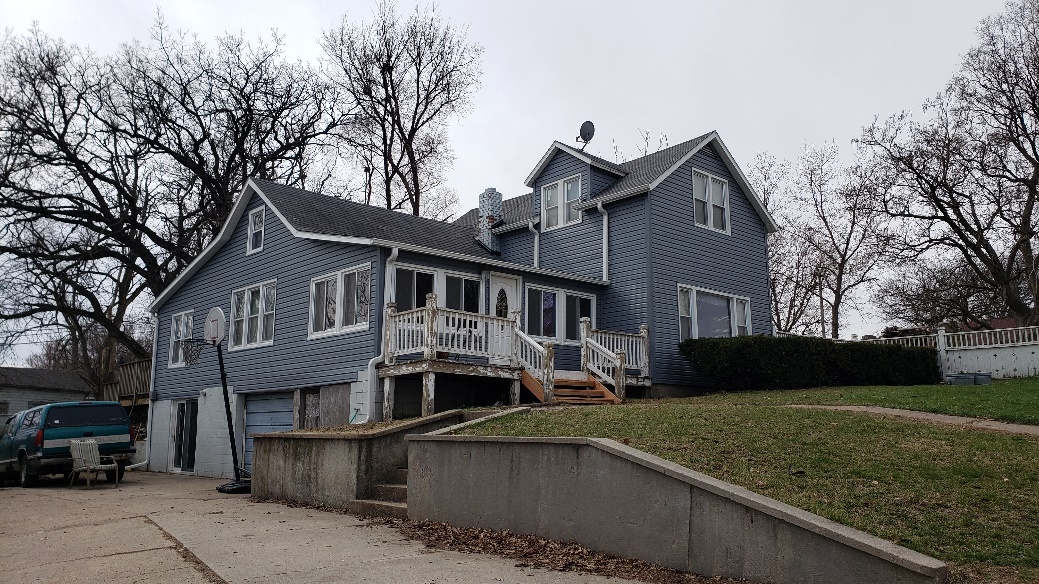 